 1. АННОТАЦИЯ 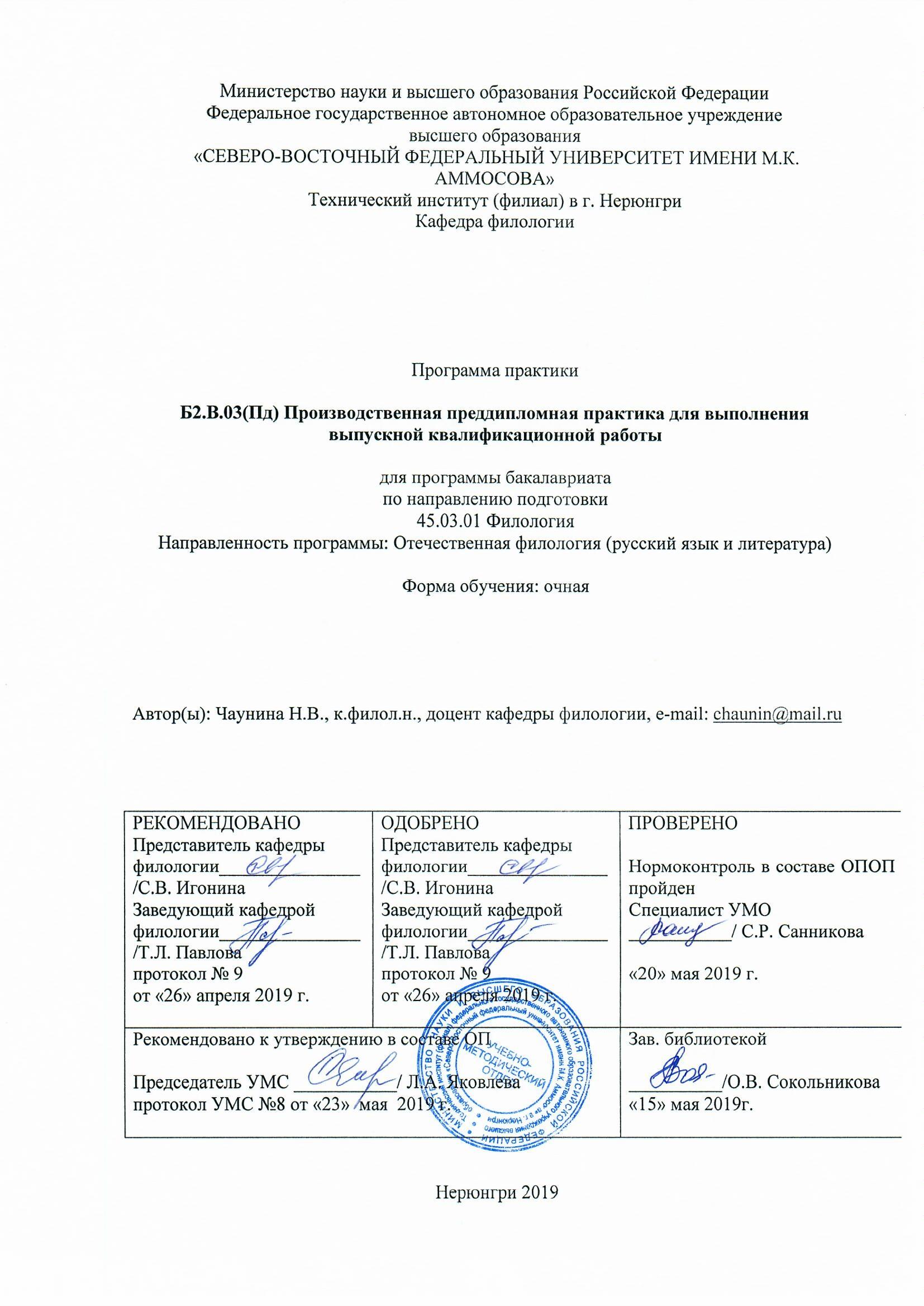 к рабочей программе практики Б2.В.03(Пд) Производственная преддипломная практика для выполнения выпускной квалификационной работы Трудоемкость 3 з.е.1.1. Цель освоения, краткое содержание, место, способ и форма проведения практики Цель освоения: совершенствование навыков научно-исследовательской работы, оформления ее результатов, а также формирование навыков выполнения выпускной квалификационной (бакалаврской) работы.Краткое содержание:- сбор данных, необходимых для написания ВКР; определение состояние работы над темой дипломного исследования на данный момент; совместно с научным руководителем составление плана работы над ВКР (вплоть до защиты дипломной работы); совместно с научным руководителем составление индивидуального плана прохождения практики;- поиск научных источников по теме ВКР, в том числе на иностранном языке; изучение широкого круга научной литературы, периодических изданий; анализ и обработка информации, полученной в результате изучения литературы по теме исследования; формулировка цели и задач ВКР, предмета и объекта исследования, его актуальности; создание текста теоретической части ВКР в соответствии с нормами русского литературного языка и научным стилем речи; оформление результатов теоретической части исследования;- оформление отчета о проделанной работе; подготовка презентации об итогах преддипломной практики; защита практики.	Место проведения: ТИ (ф) СВФУ.Способ проведения практики: стационарная.Форма проведения: дискретно.1.2. Перечень планируемых результатов обучения по практике, соотнесенных с планируемыми результатами образовательной программы.1.3. Место практики в структуре образовательной программы1.4 Язык преподавания: русский2. Объем практики в зачетных единицах и ее продолжительность в неделях Выписка из учебного плана БА-ОФ-19:3. Содержание практикиОбщая трудоемкость практики составляет  3 зачетных единицы, 108 часовРаспределение часов преддипломной практики по неделям, 8 семестр, 4 курсТаблица 34. Форма, вид и порядок отчетности о прохождении практикиПо окончании практики студент представляет руководителю предусмотренные заданием материалы и отчет.По итогам отчета и анализа представленных материалов студенту выставляется зачет с оценкой. Защита практики осуществляется на заседании кафедры.В порядке отчета каждый студент по истечении практики предъявляет руководителю практики:1) краткий письменный отчет о выполнении плана практики;2) текст написанного фрагмента ВКР либо черновой вариант всей работы (в соответствии с планом практики);Подведение общих итогов практики проходит в форме публичной защиты отчета по преддипломной практике на заседании кафедры.Виды деятельности студентов на производственной преддипломной практике для выполнения выпускной квалификационной работы 1 этап:- сбор данных, необходимых для написания ВКР- определение состояние работы над темой дипломного исследования на данный момент;- совместно с научным руководителем составление плана работы над ВКР (вплоть до защиты дипломной работы);- совместно с научным руководителем составление индивидуального плана прохождения практики.2 этап:- поиск научных источников по теме ВКР, в том числе на иностранном языке;- изучение широкого круга научной литературы, периодических изданий;- анализ и обработка информации, полученной в результате изучения литературы по теме исследования;- формулировка цели и задач ВКР, предмета и объекта исследования, его актуальности;- создание текста теоретической части  ВКР в соответствии с нормами русского литературного языка и научным стилем речи;- оформление результатов теоретической части исследования.3 этап:- оформление отчета о проделанной работе;- подготовка презентации об итогах преддипломной практики;- защита практики.5. Методические указания для обучающихся по прохождению практики1) Методические указания для прохождения преддипломной практики студентами направления подготовки 45.03.01  «Филология», профиль «Отечественная филология (Русский язык и литература)» (очная форма обучения) / Сост. Е.В. Меркель, 2015 г. представлены на сайте: http://moodle.nfygu.ru/course/view.php?id=9441  	2) Методические указания по прохождению практики расположены в СДО Moodle: http://moodle.nfygu.ru/course/view.php?id=9441  Описание балльно-рейтинговой системы	6. Фонд оценочных средств для проведения промежуточной аттестации обучающихся по производственной преддипломной практике6.1. Показатели, критерии и шкала оценивания результатов практики6.2. Типовые задания для практики6.3. Методические материалы, определяющие процедуру оцениванияОценка за практику выставляется комплексно, после проведения итоговой конференции, на которой студент представляет доклад по материалам практики (с презентацией). Краткий письменный отчет о выполнении плана практики, текст написанного фрагмента ВКР либо черновой вариант всей работы (в соответствии с планом практики) студенты предоставляют руководителю практики на проверку заранее.Критерии оценки производственной преддипломной практикиКомпетенции по итогам прохождения преддипломной практики оцениваются членами комиссии по факту проявления 13 признаков, представленных в таблице.Критерии оценки:- признак не проявляется;- признак проявляется частично;- признак проявляется в полном объеме.Максимальное количество баллов за каждый признак – 10. Итоговая оценка защиты выпускной квалификационной работы производится по шкале соответствия по четырехбалльной системе: «отлично», «хорошо», «удовлетворительно», «неудовлетворительно» с выставлением буквенного эквивалента. Шкала оценивания для итогового расчета балловпо производственной преддипломной практике7. Перечень учебной литературы, необходимой для проведения практики8. Перечень ресурсов информационно-телекоммуникационной сети Интернет, необходимых для проведения практикиОписание материально-технической базы, необходимой для проведения практики В ходе научно-исследовательской преддипломной практики по выполнению ВКР на базе Технического института (филиала) СВФУ студенты пользуются фондами библиотеки института; библиотечным фондом кафедры филологии. Кроме того, используется обширный фонд дипломных и курсовых работ кафедры, ресурсы лаборатории региональных топонимических исследований. Студенты имеют в распоряжении персональные компьютеры, имеющие выход в Интернет.В случае прохождения практики на базе организаций, учреждений и предприятий используется материально-техническое обеспечение конкретного предприятия, где бакалавр проходит преддипломную практику.Перечень информационных технологий, используемых при проведении практики, включая перечень программного обеспечения и информационных справочных систем  Перечень информационных технологийВ рамках практики взаимодействие со студентами осуществляется посредством электронной почты и СДО Moodle (http://moodle.nfygu.ru/course/view.php?id=9441)10.2. Перечень программного обеспечения (при необходимости)Microsoft Office (Договор на передачу прав №1264-06/15 от 26 июня 2015 г.); Kaspersky Endpoint Security (Договор на передачу прав №1093-06/15 от 15 июня 2015 г.)Перечень информационных справочных системhttp://slovari.yandex.ru/, http://feb-web.ru/, http://www.infoliolib.info/, http://www.philology.ru/, http://rusgram.narod.ru/index.html, http://gramota.ru/, http://www.gramma.ru/ ЛИСТ АКТУАЛИЗАЦИИ РАБОЧЕЙ ПРОГРАММЫ ПРАКТИКИБ2.В.03(Пд) Производственная преддипломная практика для выполнения выпускной квалификационной работыВ таблице указывается только характер изменений (например, изменение темы, списка источников по теме или темам, средств промежуточного контроля) с указанием пунктов рабочей программы. Само содержание изменений оформляется приложением по сквозной нумерации.Планируемые результаты освоения программы (содержание и коды компетенций)Планируемы результаты обучения по практикеспособность применять полученные знания в области теории и истории основного изучаемого языка (языков) и литературы (литератур), теории коммуникации, филологического анализа и интерпретации текста в собственной научно-исследовательской деятельности (ПК-1);Знать:- теоретические положения и концепции филологических наук, способы анализа, интерпретации и описания языковых и литературных фактов, художественного текста;- основные принципы научно-исследовательской деятельности;- приемы библиографического описания, основные библиографические источники и поисковые системы по проблемам конкретной узкой области филологического знания;- жанры представления научной информации.Уметь:- применять теоретические положения и концепции филологических наук в собственной научно-исследовательской деятельности;- делать аргументированные умозаключения и выводы.готовить библиографию по теме исследования;- представлять материалы собственных исследований;- анализировать учебно-методические источники по вопросам преподавания русского языка и литературы (при осуществлении исследования на методическую тему);- анализировать, обобщать и систематизировать педагогическую информацию; - находить и анализировать информацию, необходимую для решения профессиональных педагогических проблем, повышения эффективности педагогической деятельности, профессионального самопознания и саморазвития.Владеть методиками и практическими навыками:- анализа и интерпретации языкового материала, текста художественного произведения;- научного анализа в конкретной узкой области филологического знания;- приемами библиографического описания;- методиками научного анализа в конкретной узкой области филологического знания.способность проводить под научным руководством локальные исследования на основе существующих методик в конкретной узкой области филологического знания с формулировкой аргументированных умозаключений и выводов (ПК-2);Знать:- теоретические положения и концепции филологических наук, способы анализа, интерпретации и описания языковых и литературных фактов, художественного текста;- основные принципы научно-исследовательской деятельности;- приемы библиографического описания, основные библиографические источники и поисковые системы по проблемам конкретной узкой области филологического знания;- жанры представления научной информации.Уметь:- применять теоретические положения и концепции филологических наук в собственной научно-исследовательской деятельности;- делать аргументированные умозаключения и выводы.готовить библиографию по теме исследования;- представлять материалы собственных исследований;- анализировать учебно-методические источники по вопросам преподавания русского языка и литературы (при осуществлении исследования на методическую тему);- анализировать, обобщать и систематизировать педагогическую информацию; - находить и анализировать информацию, необходимую для решения профессиональных педагогических проблем, повышения эффективности педагогической деятельности, профессионального самопознания и саморазвития.Владеть методиками и практическими навыками:- анализа и интерпретации языкового материала, текста художественного произведения;- научного анализа в конкретной узкой области филологического знания;- приемами библиографического описания;- методиками научного анализа в конкретной узкой области филологического знания.владение навыками подготовки научных обзоров, аннотаций, составления рефератов и библиографий по тематике проводимых исследований, приемами библиографического описания; знание основных библиографических источников и поисковых систем (ПК-3);Знать:- теоретические положения и концепции филологических наук, способы анализа, интерпретации и описания языковых и литературных фактов, художественного текста;- основные принципы научно-исследовательской деятельности;- приемы библиографического описания, основные библиографические источники и поисковые системы по проблемам конкретной узкой области филологического знания;- жанры представления научной информации.Уметь:- применять теоретические положения и концепции филологических наук в собственной научно-исследовательской деятельности;- делать аргументированные умозаключения и выводы.готовить библиографию по теме исследования;- представлять материалы собственных исследований;- анализировать учебно-методические источники по вопросам преподавания русского языка и литературы (при осуществлении исследования на методическую тему);- анализировать, обобщать и систематизировать педагогическую информацию; - находить и анализировать информацию, необходимую для решения профессиональных педагогических проблем, повышения эффективности педагогической деятельности, профессионального самопознания и саморазвития.Владеть методиками и практическими навыками:- анализа и интерпретации языкового материала, текста художественного произведения;- научного анализа в конкретной узкой области филологического знания;- приемами библиографического описания;- методиками научного анализа в конкретной узкой области филологического знания.владение навыками участия в научных дискуссиях, выступления с сообщениями и докладами, устного, письменного и виртуального (размещение в информационных сетях) представления материалов собственных исследований (ПК-4);Знать:- теоретические положения и концепции филологических наук, способы анализа, интерпретации и описания языковых и литературных фактов, художественного текста;- основные принципы научно-исследовательской деятельности;- приемы библиографического описания, основные библиографические источники и поисковые системы по проблемам конкретной узкой области филологического знания;- жанры представления научной информации.Уметь:- применять теоретические положения и концепции филологических наук в собственной научно-исследовательской деятельности;- делать аргументированные умозаключения и выводы.готовить библиографию по теме исследования;- представлять материалы собственных исследований;- анализировать учебно-методические источники по вопросам преподавания русского языка и литературы (при осуществлении исследования на методическую тему);- анализировать, обобщать и систематизировать педагогическую информацию; - находить и анализировать информацию, необходимую для решения профессиональных педагогических проблем, повышения эффективности педагогической деятельности, профессионального самопознания и саморазвития.Владеть методиками и практическими навыками:- анализа и интерпретации языкового материала, текста художественного произведения;- научного анализа в конкретной узкой области филологического знания;- приемами библиографического описания;- методиками научного анализа в конкретной узкой области филологического знания.способность к проведению учебных занятий и внеклассной работы по языку и литературе в общеобразовательных и профессиональных образовательных организациях (ПК-5)Знать:- теоретические положения и концепции филологических наук, способы анализа, интерпретации и описания языковых и литературных фактов, художественного текста;- основные принципы научно-исследовательской деятельности;- приемы библиографического описания, основные библиографические источники и поисковые системы по проблемам конкретной узкой области филологического знания;- жанры представления научной информации.Уметь:- применять теоретические положения и концепции филологических наук в собственной научно-исследовательской деятельности;- делать аргументированные умозаключения и выводы.готовить библиографию по теме исследования;- представлять материалы собственных исследований;- анализировать учебно-методические источники по вопросам преподавания русского языка и литературы (при осуществлении исследования на методическую тему);- анализировать, обобщать и систематизировать педагогическую информацию; - находить и анализировать информацию, необходимую для решения профессиональных педагогических проблем, повышения эффективности педагогической деятельности, профессионального самопознания и саморазвития.Владеть методиками и практическими навыками:- анализа и интерпретации языкового материала, текста художественного произведения;- научного анализа в конкретной узкой области филологического знания;- приемами библиографического описания;- методиками научного анализа в конкретной узкой области филологического знания.умение готовить учебно-методические материалы для проведения занятий и внеклассных мероприятий на основе существующих методик (ПК-6)Знать:- теоретические положения и концепции филологических наук, способы анализа, интерпретации и описания языковых и литературных фактов, художественного текста;- основные принципы научно-исследовательской деятельности;- приемы библиографического описания, основные библиографические источники и поисковые системы по проблемам конкретной узкой области филологического знания;- жанры представления научной информации.Уметь:- применять теоретические положения и концепции филологических наук в собственной научно-исследовательской деятельности;- делать аргументированные умозаключения и выводы.готовить библиографию по теме исследования;- представлять материалы собственных исследований;- анализировать учебно-методические источники по вопросам преподавания русского языка и литературы (при осуществлении исследования на методическую тему);- анализировать, обобщать и систематизировать педагогическую информацию; - находить и анализировать информацию, необходимую для решения профессиональных педагогических проблем, повышения эффективности педагогической деятельности, профессионального самопознания и саморазвития.Владеть методиками и практическими навыками:- анализа и интерпретации языкового материала, текста художественного произведения;- научного анализа в конкретной узкой области филологического знания;- приемами библиографического описания;- методиками научного анализа в конкретной узкой области филологического знания.готовность к распространению и популяризации филологических знаний и воспитательной работе с обучающимися (ПК-7)Знать:- теоретические положения и концепции филологических наук, способы анализа, интерпретации и описания языковых и литературных фактов, художественного текста;- основные принципы научно-исследовательской деятельности;- приемы библиографического описания, основные библиографические источники и поисковые системы по проблемам конкретной узкой области филологического знания;- жанры представления научной информации.Уметь:- применять теоретические положения и концепции филологических наук в собственной научно-исследовательской деятельности;- делать аргументированные умозаключения и выводы.готовить библиографию по теме исследования;- представлять материалы собственных исследований;- анализировать учебно-методические источники по вопросам преподавания русского языка и литературы (при осуществлении исследования на методическую тему);- анализировать, обобщать и систематизировать педагогическую информацию; - находить и анализировать информацию, необходимую для решения профессиональных педагогических проблем, повышения эффективности педагогической деятельности, профессионального самопознания и саморазвития.Владеть методиками и практическими навыками:- анализа и интерпретации языкового материала, текста художественного произведения;- научного анализа в конкретной узкой области филологического знания;- приемами библиографического описания;- методиками научного анализа в конкретной узкой области филологического знания.Индекс Наименование дисциплины (модуля), практикиСеместр изученияИндексы и наименование дисциплин (модулей), практикИндексы и наименование дисциплин (модулей), практикИндекс Наименование дисциплины (модуля), практикиСеместр изученияна которые опирается содержание данной дисциплины (модуля), практикидля которых содержание данной дисциплины (модуля), практики выступает опоройБ2.В.03(Пд)Производственная преддипломная практика для выполнения выпускной квалификационной работы 8Б1.Б.10 Основы УНИДБ2.В.02(П) Производственная практика по получению профессиональных умений и опыта профессиональной деятельности (педагогическая в школе) Б1.В.05 История русской литературыБ1.Б.17 Основной язык (теоретический курс)Б1.Б.06  Русский язык и культура речиБ1.Б.07 Основы праваБ1.Б.23 СтилистикаБ1.В.ДВ.05.01Проектный практикумБ1.В.ДВ.05.02 Практикум по созданию текстовБ3.Б.01(Д) Защита выпускной квалификационной работы, включая подготовку к процедуре защиты и процедуру защитыВид практики по учебному плануПроизводственная практика Индекс и тип практики по учебному плануБ2.В.03(Пд) Преддипломная практика для выполнения выпускной квалификационной работыКурс прохождения 4Семестр прохождения8Форма промежуточной аттестацииЗачет с оценкойТрудоемкость (в ЗЕТ)3 ЗЕТКоличество недель2№ п/пРазделы (этапы) практикиНеделиВиды учебной работы на практикеЧасыФормы текущего контроля1Подготовительный этап. 1Составление индивидуального плана прохождения практики2Участие в отчетной конференции;проверка отчета преддипломной практики2Основной этап1-2Сбор данных, необходимых для написания ВКР и обработка научной литературы по проблемам, рассматриваемым в ВКР (ее анализ в проблемном аспекте), систематизация и обобщение полученной теоретической информации, оформление в виде специальной главы96Отчет преддипломной практики, библиографический список по теме исследования3Заключительный этап2Оформление и презентация отчета о педагогической практике10 Отчет преддипломной практики, презентация отчетаВсегоВсего2108№п/пПризнаки проявленияПризнак не проявляетсяПризнак проявляется частичноПризнак проявляетсяв полном объеме Глубина теоретических знаний, применение их  при написании исследования0 б – 10 б0 б – 10 б0 б – 10 бОформление отчета, текста исследования и доклада в соответствии с нормами русского литературного языка и особенностями научного стиля0 б – 10 б0 б – 10 б0 б – 10 бГлубина анализа и обработки информации, полученной в результате изучения научной литературы0 б – 10 б0 б – 10 б0 б – 10 бКорректный выбор методов и методики лингвистического и литературоведческого анализа под руководством научного руководителя и руководителя практики0 б – 10 б0 б – 10 б0 б – 10 бАргументация промежуточных и итоговых выводов, собственной точки зрения под руководством научного руководителя и руководителя практики0 б – 5 б0 б – 5 б0 б – 5 бКорректная, обоснованная формулировка актуальности исследования, его практической ценности под руководством научного руководителя и руководителя практики0 б – 5 б0 б – 5 б0 б – 5 бИспользование поисковых систем при подборе научных источников по теме исследования 0 б -2 б0 б -2 б0 б -2 бКачество источниковой базы0 б – 5 б0 б – 5 б0 б – 5 бПрименение новейшей литературы0 б – 3 б0 б – 3 б0 б – 3 бКачество описания методологической базы0 б – 5 б0 б – 5 б0 б – 5 бСоблюдение требований к оформлению библиографии 0 б – 5 б0 б – 5 б0 б – 5 бКачество доклада (полнота раскрытия темы исследования) 0 б – 10 б0 б – 10 б0 б – 10 бУровень ведение дискуссии по теме исследования0 б – 10 б0 б – 10 б0 б – 10 бКачество презентационных материалов0 б – 10 б0 б – 10 б0 б – 10 бМаксимальное количество баллов100100100Коды оцениваемых компетенцийПоказатели оцениванияУровень освоенияКритерийОценкаПК-1Знать теоретические положения и концепции филологических наук, способы анализа, интерпретации и описания языковых и литературных фактов, художественного текста. Уметь применять их в собственной научно-исследовательской деятельности. Владеть навыками анализа и интерпретации языкового материала, текста художественного произведения.ВысокийПризнаки проявляются в полном объемеотличноПК-1Знать теоретические положения и концепции филологических наук, способы анализа, интерпретации и описания языковых и литературных фактов, художественного текста. Уметь применять их в собственной научно-исследовательской деятельности. Владеть навыками анализа и интерпретации языкового материала, текста художественного произведения.БазовыйПризнаки проявляются, но допускаются некоторые неточностихорошоПК-1Знать теоретические положения и концепции филологических наук, способы анализа, интерпретации и описания языковых и литературных фактов, художественного текста. Уметь применять их в собственной научно-исследовательской деятельности. Владеть навыками анализа и интерпретации языкового материала, текста художественного произведения.Мини-мальныйПризнаки проявляются частичноудовлетворительноПК-1Знать теоретические положения и концепции филологических наук, способы анализа, интерпретации и описания языковых и литературных фактов, художественного текста. Уметь применять их в собственной научно-исследовательской деятельности. Владеть навыками анализа и интерпретации языкового материала, текста художественного произведения.не освоеноПризнаки не проявляютсянеудовлетворительноПК-2Знать основные принципы научно-исследовательской деятельности. Уметь делать аргументированные умозаключения и выводы. Владеть методиками научного анализа в конкретной узкой области филологического знания.ВысокийПризнаки проявляются в полном объемеотличноПК-2Знать основные принципы научно-исследовательской деятельности. Уметь делать аргументированные умозаключения и выводы. Владеть методиками научного анализа в конкретной узкой области филологического знания.БазовыйПризнаки проявляются, но допускаются некоторые неточностихорошоПК-2Знать основные принципы научно-исследовательской деятельности. Уметь делать аргументированные умозаключения и выводы. Владеть методиками научного анализа в конкретной узкой области филологического знания.Мини-мальныйПризнаки проявляются частичноудовлетворительноПК-2Знать основные принципы научно-исследовательской деятельности. Уметь делать аргументированные умозаключения и выводы. Владеть методиками научного анализа в конкретной узкой области филологического знания.не освоеноПризнаки не проявляютсянеудовлетворительноПК-3Знать приемы библиографического описания. Основные библиографические источники и поисковые системы по проблемам конкретной узкой области филологического знания.Уметь готовить библиографию по теме исследования.Владеть приемами библиографического описания.ВысокийПризнаки проявляются в полном объемеотличноПК-3Знать приемы библиографического описания. Основные библиографические источники и поисковые системы по проблемам конкретной узкой области филологического знания.Уметь готовить библиографию по теме исследования.Владеть приемами библиографического описания.БазовыйПризнаки проявляются, но допускаются некоторые неточностихорошоПК-3Знать приемы библиографического описания. Основные библиографические источники и поисковые системы по проблемам конкретной узкой области филологического знания.Уметь готовить библиографию по теме исследования.Владеть приемами библиографического описания.Мини-мальныйПризнаки проявляются частичноудовлетворительноПК-3Знать приемы библиографического описания. Основные библиографические источники и поисковые системы по проблемам конкретной узкой области филологического знания.Уметь готовить библиографию по теме исследования.Владеть приемами библиографического описания.не освоеноПризнаки не проявляютсянеудовлетворительноПК-4Знать жанры представления научной информации.Уметь представлять материалы собственных исследований.ВысокийПризнаки проявляются в полном объемеотличноПК-4Знать жанры представления научной информации.Уметь представлять материалы собственных исследований.БазовыйПризнаки проявляются, но допускаются некоторые неточностихорошоПК-4Знать жанры представления научной информации.Уметь представлять материалы собственных исследований.Мини-мальныйПризнаки проявляются частичноудовлетворительноПК-4Знать жанры представления научной информации.Уметь представлять материалы собственных исследований.не освоеноПризнаки не проявляютсянеудовлетворительноПК-5Уметь анализировать учебно-методические источники по вопросам преподавания русского языка и литературы (при осуществлении исследования на методическую тему). ВысокийПризнаки проявляются в полном объемеотличноПК-5Уметь анализировать учебно-методические источники по вопросам преподавания русского языка и литературы (при осуществлении исследования на методическую тему). БазовыйПризнаки проявляются, но допускаются некоторые неточностихорошоПК-5Уметь анализировать учебно-методические источники по вопросам преподавания русского языка и литературы (при осуществлении исследования на методическую тему). Мини-мальныйПризнаки проявляются частичноудовлетворительноПК-5Уметь анализировать учебно-методические источники по вопросам преподавания русского языка и литературы (при осуществлении исследования на методическую тему). не освоеноПризнаки не проявляютсянеудовлетворительноПК-6 Владеть методиками научного анализа в конкретной узкой области филологического знания.ВысокийПризнаки проявляются в полном объемеотличноПК-6 Владеть методиками научного анализа в конкретной узкой области филологического знания.БазовыйПризнаки проявляются, но допускаются некоторые неточностихорошоПК-6 Владеть методиками научного анализа в конкретной узкой области филологического знания.Мини-мальныйПризнаки проявляются частичноудовлетворительноПК-6 Владеть методиками научного анализа в конкретной узкой области филологического знания.не освоеноПризнаки не проявляютсянеудовлетворительноПК-7Уметь: анализировать, обобщать и систематизировать педагогическую информацию; находить и анализировать информацию, необходимую для решения профессиональных педагогических проблем, повышения эффективности педагогической деятельности, профессионального самопознания и саморазвития.ВысокийПризнаки проявляются в полном объемеотличноПК-7Уметь: анализировать, обобщать и систематизировать педагогическую информацию; находить и анализировать информацию, необходимую для решения профессиональных педагогических проблем, повышения эффективности педагогической деятельности, профессионального самопознания и саморазвития.БазовыйПризнаки проявляются, но допускаются некоторые неточностихорошоПК-7Уметь: анализировать, обобщать и систематизировать педагогическую информацию; находить и анализировать информацию, необходимую для решения профессиональных педагогических проблем, повышения эффективности педагогической деятельности, профессионального самопознания и саморазвития.Мини-мальныйПризнаки проявляются частичноудовлетворительноПК-7Уметь: анализировать, обобщать и систематизировать педагогическую информацию; находить и анализировать информацию, необходимую для решения профессиональных педагогических проблем, повышения эффективности педагогической деятельности, профессионального самопознания и саморазвития.не освоеноПризнаки не проявляютсянеудовлетворительноКоды оцениваемых компетенцийПоказатели оцениванияСодержание заданияОбразец заданияПК-1, ПК-5,6,7Знать:теоретические положения и концепции филологических наук, способы анализа, интерпретации и описания языковых и литературных фактов, художественного текста. Уметь:- применять их в собственной научно-исследовательской деятельности; - анализировать учебно-методические источники по вопросам преподавания русского языка и литературы;- анализировать, обобщать и систематизировать педагогическую информацию; находить и анализировать информацию, необходимую для решения профессиональных педагогических проблем, повышения эффективности педагогической деятельности, профессионального самопознания и саморазвития.Владеть методиками и практическими навыками:- анализа и интерпретации языкового материала, текста художественного произведения.Составление индивидуального плана прохождения практики, определение цели и задачи практики в соответствии с темой научного исследованияСформулировать основные положения введения: цели и задач исследования, предмета и объекта, методологической базы, методов исследования, актуальности и новизны ВКР, ее структуры.Написать теоретическую и/или практическую часть исследования в зависимости от степени разработки студентов темы ВКРПК-2,5,6,7Знать:основные принципы научно-исследовательской деятельности. Уметь: делать аргументированные умозаключения и выводы;- анализировать учебно-методические источники по вопросам преподавания русского языка и литературы.- анализировать, обобщать и систематизировать педагогическую информацию; находить и анализировать информацию, необходимую для решения профессиональных педагогических проблем, повышения эффективности педагогической деятельности, профессионального самопознания и саморазвития.Владеть методиками и практическими навыками:научного анализа в конкретной узкой области филологического знания.Провести исследования в соответствии с выбранными методами, представить методику проведения анализа, оформить микровыводы и выводы по теоретической и/или практической части исследованияОписать методы лингвистического и литературоведческого анализа под руководством научного руководителя и руководителя практики, обосновать их выбор.Оформить результаты научного исследования под руководством научного руководителя и руководителя практики.Сделать промежуточные и итоговые выводы, аргументировать собственную точку зрения под руководством научного руководителя и руководителя практикиПК-3Знать приемы библиографического описания. Основные библиографические источники и поисковые системы по проблемам конкретной узкой области филологического знания.Уметь готовить библиографию по теме исследования.Владеть методиками и практическими навыками:библиографического описания.Подобрать и проработать литературу по теме исследования, включая авторефераты диссертаций, источники на иностранном языке, периодические издания, исследования, результаты которые изданы не позднее чем за 5 дет до проведения исследования/прохождения практикиОформить библиографический списокПроработать научные источники по теме исследованияОформить библиографию в соответствии с требованиямиОсуществить подбор качественной источниковой базы с применением новейшей литературыПК-4Знать:жанры представления научной информации.Уметь:представлять материалы собственных исследований.Подготовить доклад по результатам практики с его презентацией. Ответить на вопросы в рамках отчетной конференцииПодготовить доклад по результатам практики, оформить презентацию доклада в соответствии с требованиями к оформлению презентационных материалов. Подготовиться к ведению дискуссии по теме исследованияТребования к профессиональной подготовкеПризнаки проявленияСтепень проявления признака ПК-1 способность применять полученные знания в области теории и истории основного изучаемого языка (языков) и литературы (литератур), теории коммуникации, филологического анализа и интерпретации текста в собственной научно-исследовательской деятельностиПК-5 способность к проведению учебных занятий и внеклассной работы по языку и литературе в общеобразовательных и профессиональных образовательных организацияхПК-6 умение готовить учебно-методические материалы для проведения занятий и внеклассных мероприятий на основе существующих методикПК-7 готовность к распространению и популяризации филологических знаний и воспитательной работе с обучающимися.Глубина теоретических знаний, применение их  при написании ВКР0 б – 10 бПК-1 способность применять полученные знания в области теории и истории основного изучаемого языка (языков) и литературы (литератур), теории коммуникации, филологического анализа и интерпретации текста в собственной научно-исследовательской деятельностиПК-5 способность к проведению учебных занятий и внеклассной работы по языку и литературе в общеобразовательных и профессиональных образовательных организацияхПК-6 умение готовить учебно-методические материалы для проведения занятий и внеклассных мероприятий на основе существующих методикПК-7 готовность к распространению и популяризации филологических знаний и воспитательной работе с обучающимися.Оформление отчета, текста фрагмента  ВКР и доклада в соответствии с нормами русского литературного языка и особенностями научного стиля0 б – 10 бПК-2 способность проводить под научным руководством локальные исследования на основе существующих методик в конкретной узкой области филологического знания с формулировкой аргументированных умозаключений и выводовПК-5 способностью к проведению учебных занятий и внеклассной работы по языку и литературе в общеобразовательных и профессиональных образовательных организацияхПК-6 умением готовить учебно-методические материалы для проведения занятий и внеклассных мероприятий на основе существующих методикПК-7 готовностью к распространению и популяризации филологических знаний и воспитательной работе с обучающимися.Глубина анализа и обработки информации, полученной в результате изучения научной литературы0 б – 10 бПК-2 способность проводить под научным руководством локальные исследования на основе существующих методик в конкретной узкой области филологического знания с формулировкой аргументированных умозаключений и выводовПК-5 способностью к проведению учебных занятий и внеклассной работы по языку и литературе в общеобразовательных и профессиональных образовательных организацияхПК-6 умением готовить учебно-методические материалы для проведения занятий и внеклассных мероприятий на основе существующих методикПК-7 готовностью к распространению и популяризации филологических знаний и воспитательной работе с обучающимися.Корректный выбор методов и методики лингвистического и литературоведческого анализа под руководством научного руководителя и руководителя практики0 б – 10 бПК-2 способность проводить под научным руководством локальные исследования на основе существующих методик в конкретной узкой области филологического знания с формулировкой аргументированных умозаключений и выводовПК-5 способностью к проведению учебных занятий и внеклассной работы по языку и литературе в общеобразовательных и профессиональных образовательных организацияхПК-6 умением готовить учебно-методические материалы для проведения занятий и внеклассных мероприятий на основе существующих методикПК-7 готовностью к распространению и популяризации филологических знаний и воспитательной работе с обучающимися.Аргументация промежуточных и итоговых выводов, собственной точки зрения под руководством научного руководителя и руководителя практики0 б – 5 бПК-2 способность проводить под научным руководством локальные исследования на основе существующих методик в конкретной узкой области филологического знания с формулировкой аргументированных умозаключений и выводовПК-5 способностью к проведению учебных занятий и внеклассной работы по языку и литературе в общеобразовательных и профессиональных образовательных организацияхПК-6 умением готовить учебно-методические материалы для проведения занятий и внеклассных мероприятий на основе существующих методикПК-7 готовностью к распространению и популяризации филологических знаний и воспитательной работе с обучающимися.Корректная, обоснованная формулировка актуальности исследования, его практической ценности под руководством научного руководителя и руководителя практики0 б – 5 бПК-3 владение навыками подготовки научных обзоров, аннотаций, составления рефератов и библиографий по тематике проводимых исследований, приемами библиографического описания; знание основных библиографических источников и поисковых системИспользование поисковых систем при подборе научных источников по теме исследования 0 б -2 бПК-3 владение навыками подготовки научных обзоров, аннотаций, составления рефератов и библиографий по тематике проводимых исследований, приемами библиографического описания; знание основных библиографических источников и поисковых системКачество источниковой базы0 б – 5 бПК-3 владение навыками подготовки научных обзоров, аннотаций, составления рефератов и библиографий по тематике проводимых исследований, приемами библиографического описания; знание основных библиографических источников и поисковых системПрименение новейшей литературы0 б – 3 бПК-3 владение навыками подготовки научных обзоров, аннотаций, составления рефератов и библиографий по тематике проводимых исследований, приемами библиографического описания; знание основных библиографических источников и поисковых системКачество описания методологической базы0 б – 5 бПК-3 владение навыками подготовки научных обзоров, аннотаций, составления рефератов и библиографий по тематике проводимых исследований, приемами библиографического описания; знание основных библиографических источников и поисковых системСоблюдение требований к оформлению библиографии 0 б – 5 бПК-4 владение навыками участия в научных дискуссиях, выступления с сообщениями и докладами, устного, письменного и виртуального (размещение в информационных сетях) представления материалов собственных исследованийПК-6 умение готовить учебно-методические материалы для проведения занятий и внеклассных мероприятий на основе существующих методикПК-7 готовность к распространению и популяризации филологических знаний и воспитательной работе с обучающимися.Качество доклада (полнота раскрытия темы исследования) 0 б – 10 бПК-4 владение навыками участия в научных дискуссиях, выступления с сообщениями и докладами, устного, письменного и виртуального (размещение в информационных сетях) представления материалов собственных исследованийПК-6 умение готовить учебно-методические материалы для проведения занятий и внеклассных мероприятий на основе существующих методикПК-7 готовность к распространению и популяризации филологических знаний и воспитательной работе с обучающимися.Уровень ведение дискуссии по теме исследования0 б – 10 бПК-4 владение навыками участия в научных дискуссиях, выступления с сообщениями и докладами, устного, письменного и виртуального (размещение в информационных сетях) представления материалов собственных исследованийПК-6 умение готовить учебно-методические материалы для проведения занятий и внеклассных мероприятий на основе существующих методикПК-7 готовность к распространению и популяризации филологических знаний и воспитательной работе с обучающимися.Качество презентационных материалов0 б – 10 бМаксимальное количество балловМаксимальное количество баллов100Буквенный эквивалент оценкиОценкаСумма балловA - превосходно595-100B - отлично585-94,9C - очень хорошо475-84,9D - хорошо465-74,9E - удовлетворительно355-64,9FX - неудовлетворительно 20-54,9№Автор, название, место издания, издательство, год издания учебной литературы, вид и характеристика иных информационных ресурсовНаличие грифа, вид грифаНБ СВФУ, кафедральная библиотека и кол-во экземпляровЭлектронные издания: точка доступа к ресурсу (наименование ЭБС, ЭБ СВФУ)Кол-во студентов1Кузнецов Ф.А. Рефераты, курсовые и дипломные работы: методика подготовки и оформления. М.: Издательско-торговая корпорация «Дашков и К», 2004. – 352 с.192Шкляр М.Ф. Основы научных исследований. М.: Издательско-торговая корпорация «Дашков и К», 2009. – 244 с.1593Кузнецов Ф.А. Рефераты, курсовые и дипломные работы: методика подготовки и оформления. М.: Издательско-торговая корпорация «Дашков и К», 2004. – 352 с.194Скворцова Л.М. Методология научных исследований [Электронный ресурс]: учебное пособие/ Скворцова Л.М.— Электрон. текстовые данные.— М.: Московский государственный строительный университет, Ай Пи Эр Медиа, ЭБС АСВ, 2014.— 79 c.Режим доступа: http://www.iprbookshop.ru/27036.html.— ЭБС «IPRbooks»95Пустынникова Е.В. Методология научного исследования [Электронный ресурс]: учебное пособие/ Пустынникова Е.В.— Электрон. текстовые данные.— Саратов: Ай Пи Эр Медиа, 2018.— 126 c.Режим доступа: http://www.iprbookshop.ru/71569.html.— ЭБС «IPRbooks»96Филиппова А.В. Основы научных исследований Кемерово : Кемеровский государственный университет, 2010http://biblioclub.ru/index.php?page=book&id=232346&sr=19Дополнительная литератураДополнительная литератураДополнительная литератураДополнительная литератураДополнительная литератураДополнительная литература1Вопросы лингвистики и литературоведения192Вопросы языкознания193Вопросы литературы 194Вопросы филологии195Вестник МГУ. Филология196Русская литература197Русская словесность198Филологические науки199Русский язык в школе 1910Полярная звезда19№НаименованиеАвторы-разработчикиСсылка1Доступ к электронным изданиям Научной Электронной Библиотеки http://elibrary.ru ООО  «РУНЭБ»www.elibrary.ru2Электронный справочник  «Информио» для высших учебных заведений.ООО «Современные медиа технологии в образовании и культуре»www.informio.ru3Электронная библиотека диссертаций.ФГБУ «Российской государственной библиотека»www.diss.rsl.ru4Scopus компании ELSEVIER B.V.   ЗАО «КОНЭК»www.scopus.comУчебный годВнесенные измененияРуководитель практики (ФИО)Протокол заседания выпускающей кафедры (дата,номер), ФИО зав.кафедрой, подпись